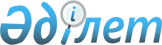 О районном бюджете на 2012 - 2014 годы Махамбетского района
					
			Утративший силу
			
			
		
					Решение Махамбетского районного маслихата Атырауской области № 314 от 21 декабря 2011 года. Зарегистрировано Департаментом юстиции Атырауской области 10 января 2012 года № 4-3-167. Утратило силу - решением Махамбетского районного маслихата Атырауской области от 28 марта 2013 года № 81      Сноска. Утратило силу - решением Махамбетского районного маслихата Атырауской области от 28.03.2013 № 81

      Примечание РЦПИ:

      В тексте сохранена авторская орфография и пунктуация



      В соответствии с пунктом 2 статьи 9 Бюджетного кодекса Республики Казахстан от 4 декабря 2008 года, статьей 6 Закона Республики Казахстан от 23 января 2001 года "О местном государственном управлении и самоуправлении в Республике Казахстан", рассмотрев предложенный акиматом района районный бюджет на 2012-2014 годы Махамбетского района, районный маслихат РЕШИЛ:



      1. Утвердить районный бюджет на 2012-2014 годы согласно приложениям 1, 2 и 3 соответственно, в том числе на 2012 год в следующих объемах:



      1) доходы - 3 653 199 тысяча тенге, в том числе по:

      налоговым поступлениям - 1 345 437 тысяча тенге;

      неналоговым поступлениям - 7 597 тысяча тенге;

      поступлениям от продажи основного капитала - 17 722 тысяча тенге;

      поступлениям трансфертов - 2 282 443 тысяча тенге;

      2) затраты - 3 655 143 тысяча тенге;

      3) чистое бюджетное кредитование – 28 925 тысяч тенге, в том числе:

      бюджетные кредиты – 31 551 тысяча тенге;

      погашение бюджетных кредитов – 2 626 тысяч тенге;

      4) дефицит бюджета - -30 869 тысяча тенге;

      5) финансирование дефицита бюджета – 30 869 тысяч тенге, в том числе:

      поступления займов – 31 551 тысяча тенге;

      погашение займов – 2 626 тысяч тенге;

      используемые остатки бюджетных средств – 1 944 тысяча тенге.

      Сноска. Пункт 1 с изменениями, внесенными решением Махамбетского районного маслихата от 03.08.2012 № 37; 15.10.2012 № 45; 10.12.2012 № 50 (вводится в действие с 01.01.2012).



      2. Установить, что поступления районного бюджета в соответствии с Бюджетным кодексом и решением областного маслихата от 7 декабря 2011 года № 472-IV "Об областном бюджете на 2012-2014 годы" будут формироваться за счет следующих поступлений:

      1) налоговые поступления:

      индивидуальный подоходный налог по нормативам распределения доходов, установленных областным маслихатом;

      социальный налог по нормативам распределения доходов, установленных областным маслихатом;

      налог на имущество физических и юридических лиц, индивидуальных предпринимателей;

      земельный налог;

      единый земельный налог;

      налог на транспортные средства;

      фиксированный налог;акцизы на бензин (за исключением авиационного) и дизельное топливо;

      плата за пользование земельными участками;

      сбор за государственную регистрацию индивидуальных предпринимателей;

      лицензионный сбор за право занятия отдельными видами деятельности;

      сбор за государственную регистрацию юридических лиц и учетную регистрацию филиалов и представительств, а также их перерегистрацию;

      сбор за государственную регистрацию транспортных средств, а также их перерегистрацию;

      сбор за государственную регистрацию прав на недвижимое имущество и сделок с ним;

      сбор за государственную регистрацию залога движимого имущества и ипотеки судна или строящегося судна;

      плата за размещение наружной (визуальной) рекламы в полосе отвода автомобильных дорог общего пользования районного значения и в населенных пунктах;

      государственная пошлина, кроме консульского сбора и государственных пошлин, зачисляемых в республиканский бюджет.

      2) неналоговые поступления:

      доходы от коммунальной собственности:

      поступления части чистого дохода коммунальных государственных предприятий, созданных по решению акимата района;

      дивиденды на государственные пакеты акций, находящиеся в коммунальной собственности района;

      доходы на доли участия в юридических лицах, находящиеся в коммунальной собственности района;

      доходы от аренды имущества коммунальной собственности района;

      другие доходы от коммунальной собственности района;

      вознаграждения по кредитам, выданным из бюджета района;

      поступления от реализации товаров (работ, услуг) государственными учреждениями, финансируемыми из бюджета района;

      поступления денег от проведения государственных закупок, организуемых государственными учреждениями, финансируемыми из бюджета района;

      штрафы, пени, санкции, взыскания, налагаемые государственными учреждениями, финансируемыми из бюджета района;

      другие неналоговые поступления в бюджет района.

      3) поступления в бюджет района от продажи основного капитала:

      деньги от продажи государственного имущества, закрепленного за государственными учреждениями, финансируемыми из бюджета района;

      поступления от продажи земельных участков, за исключением земельных участков сельскохозяйственного назначения;

      плата за продажу права аренды земельных участков.

      4) поступления трансфертов из областного бюджета.

      5) поступления от погашения выданных из бюджета района кредитов, продажи финансовых активов государства, находящихся в коммунальной собственности района, займов местного исполнительного органа района.



      3. Учесть, что в районном бюджете на 2012 год предусмотрены целевые трансферты из областного бюджета, в сумме – 1 584 620 тысяча тенге, в том числе:

      8 188 тысяча тенге – на оснащение учебным оборудованием кабинетов физики, химии, биологии в государственных учреждениях начального, основного среднего и общего образования;

      21 690 тысяча тенге – на увеличение размера доплаты за квалификационную категорию учителям школ и воспитателям дошкольных организаций образования;

      71 366 тысяча тенге – на реализацию государственного образовательного заказа в дошкольных организациях образования;

      2 782 тысяча тенге – на обеспечение оборудованием и программным обеспечением детей инвалидов, обучающихся на дому;

      1 000 тысячи тенге – на повышение оплаты труда учителям, прошедшим повышение квалификации по учебным программам АОО "Назарбаев интеллектуальные школы";

      4 623 тысяча тенге – для реализации мер социальной поддержки специалистов;

      7 024 тысяча тенге – на ежемесячную выплату денежных средств опекунам (попечителям) на содержание ребенка-сироты (детей-сирот) и ребенка (детей), оставшегося без попечения родителей;

      5 934 тысяча тенге – на решение вопросов обустройства аульных (сельских) округов в реализацию мер по содействию экономическому развитию регионов в рамках программы "Развитие регионов";

      8 248 тысяча тенге – на молодежную практику;

      исключен - решением Махамбетского районного маслихата от 10.12.2012 № 50 (вводится в действие с 01.01.2012).

      5 264 тысяча тенге – на частичное субсидирование заработной платы;

      8 663 тысяча тенге – на обеспечение деятельности центра занятости населения;

      15 115 тысяча тенге–на проведение противоэпизоотических мероприятий;

      8 003 тысяча тенге – на затраты по коммунальным услугам в связи с повышением тарифа;

      45 238 тысячи тенге – на целевые текущие трансферты учреждениям образования;

      600 тысяча тенге – на развитие объектов коммунального хозяйства;

      600 тысяча тенге – на развитие объектов благоустройства;

      1 233 683 тысяча тенге – на развитие системы водоснабжения в сельских населенных пунктах.

      1 460 тысяч тенге – на оказание социальной помощи отдельным категориям граждан;

      39 500 тысяч тенге – на обеспечение жильем отдельных категорий граждан;

      5 974 тысяч тенге – на развитие и обустройство недостающей инженерно-коммуникационной инфраструктуры в рамках содействия развитию предпринимательства на селе;

      27 462 тысяча тенге – на приобретение оборудования для обеспечения горячим питанием учащихся в общеобразовательных учреждениях;

      16 796 тысяча тенге – на обеспечение горячим питанием учащихся в общеобразовательных учреждениях;

      3 974 тысяча тенге – на разработку проектно–сметной документации на капитальный ремонт объектов образования;

      1 440 тысяча тенге – на разработку проектно–сметной документации на капитальный ремонт объектов культуры;

      40 000 тысячи тенге – на финансирование расходов районных бюджетов в связи с невыполнением доходной части.

      Сноска. Пункт 3 с изменениями и дополнением, внесенным решением Махамбетского районного маслихата от 03.08.2012 № 37; 15.10.2012 № 45; 10.12.2012 № 50 (вводится в действие с 01.01.2012).



      4. Учесть, что в районном бюджете на 2012 год предусмотрены бюджетные кредиты из областного бюджета для социальной поддержки специалистов на 31 551 тысячи тенге.

      Сноска. Пункт 4 с изменением, внесенным решением Махамбетского районного маслихата от 09.04.2012 № 18; 10.12.2012 № 50 (вводится в действие с 01.01.2012).



      5. Утвердить в составе районного бюджета размер финансирования бюджетных программ аппаратов акимов аульного (сельского) округов, согласно приложению 4.



      6. Утвердить резерв местного исполнительного органа на 2012 год в размере – 1 109 тысяча тенге.



      7. Утвердить с учетом установленного решением областного маслихата перечень районных бюджетных программ, не подлежащих секвестру в процессе исполнения районного бюджета на 2012 год, согласно приложению 5.



      8. Контроль за исполнением настоящего решения возложить на председателя постоянной комиссии районного маслихата по вопросам экономики и бюджета Ш. Торбаеву.



      9. Настоящее решение вводится в действие с 1 января 2012 года.      Председатель очередной 

      32-сессии районного маслихата              Е. Сабиров      Секретарь районного маслихата              А. Курманбаев

Приложение 1        

к решению маслихата района   

от 10 декабря 2012 года № 50  

"О внесении изменений в решение

Махамбетского районного маслихата

от 21 декабря 2011 года № 314 

"О районном бюджете на 2012-2014

годы Махамбетского района"         Сноска. Приложение 1 в редакции решения Махамбетского районного маслихата от 03.08.2012 № 37; 15.10.2012 № 45; 10.12.2012 № 50(вводится в действие с 01.01.2012). Бюджет района на 2012 год

Утвердить приложение 2      

к решению маслихата района    

от 21 декабря 2011 года № 314   

О районном бюджете на 2012-2014 годы

Махамбетского района"       Бюджет района на 2013 год77

Утвердить приложение 3      

к решению маслихата района    

от 21 декабря 2011 года № 314   

О районном бюджете на 2012-2014 годы

Махамбетского района        Бюджет района на 2014 год7

Приложение 2          

к решению маслихата района   

от 10 декабря 2012 года № 50  

"О внесении изменений в решение

Махамбетского районного маслихата

от 21 декабря 2011 года № 314 

"О районном бюджете на 2012-2014

годы Махамбетского района"         Сноска. Приложение 2 в редакции решения Махамбетского районного маслихата от 10.12.2012 № 50 (вводится в действие с 01.01.2012). Размер финансирования бюджетных программ финансируемые через аппараты акимов аульных (сельских) округов(тыс.тенге)Продолжение таблицы

Утвердить приложение 5      

к решению маслихата района    

от 21 декабря 2011 года № 314   

О районном бюджете на 2012-2014 годы

Махамбетского района        Перечень бюджетных программ, не подлежащие секвестрированию

в процессе исполнения районного бюджета на 2012 год
					© 2012. РГП на ПХВ «Институт законодательства и правовой информации Республики Казахстан» Министерства юстиции Республики Казахстан
				КатегорияКатегорияКатегорияКатегорияСумма, тыс. тенгеКлассКлассКлассСумма, тыс. тенгеПодклассПодклассСумма, тыс. тенгеНаименованиеСумма, тыс. тенге12345І. Доходы3 653 1991Налоговые поступления1 345 43701Подоходный налог267 5442Индивидуальный подоходный налог267 54403Социальный налог209 4621Социальный налог209 46204Hалоги на собственность840 3771Hалоги на имущество798 6813Земельный налог11 8204Hалог на транспортные средства29 4155Единый земельный налог46105Внутренние налоги на товары, работы и услуги25 1902Акцизы2 3843Поступления за использование природных и других ресурсов2 2214Сборы за ведение предпринимательской и профессиональной деятельности20 3695Налог на игорный бизнес21608Обязательные платежи, взимаемые за совершение юридически значимых действий и (или) выдачу документов уполномоченными на то государственными органами или должностными лицами2 8641Государственная пошлина2 8642Неналоговые поступления7 59701Доходы от государственной собственности2 0535Доходы от аренды имущества, находящегося в государственной собственности2 0539Прочие доходы от государственной собственности02Поступления от реализации товаров (работ, услуг) государственными учреждениями, финансируемыми из государственного бюджета1Поступления от реализации товаров (работ, услуг) государственными учреждениями, финансируемыми из государственного бюджета04Штрафы, пени, санкции, взыскания, налагаемые государственными учреждениями, финансируемыми из государственного бюджета, а также содержащимися и финансируемыми из бюджета (сметы расходов) Национального Банка Республики Казахстан4 2821Штрафы, пени, санкции, взыскания, налагаемые государственными учреждениями, финансируемыми из государственного бюджета, а также содержащимися и финансируемыми из бюджета (сметы расходов) Национального Банка Республики Казахстан, за исключением поступлений от организаций нефтяного сектора4 28206Прочие неналоговые поступления1 2621Прочие неналоговые поступления1 2623Поступления от продажи основного капитала17 72201Продажа государственного имущества, закрепленного за государственными учреждениями9311Продажа государственного имущества, закрепленного за государственными учреждениями93103Продажа земли и нематериальных активов16 7911Продажа земли16 7914Поступления трансфертов2 282 44302Трансферты из вышестоящих органов государственного управления2 282 4432Трансферты из областного бюджета2 282 443Функциональная группаФункциональная группаФункциональная группаФункциональная группаСумма, тыс. тенгеАдминистраторАдминистраторАдминистраторСумма, тыс. тенгеПрограммаПрограммаСумма, тыс. тенгеНаименованиеСумма, тыс. тенге12345II. Затраты3 655 14301Государственные услуги общего характера206 382112Аппарат маслихата района (города областного значения)13 857001Услуги по обеспечению деятельности маслихата района (города областного значения)13 616003Капитальные расходы государственного органа241122Аппарат акима района (города областного значения)43 480001Услуги по обеспечению деятельности акима района (города областного значения)41 980003Капитальные расходы государственного органа1 500123Аппарат акима района в городе, города районного значения, поселка, аула (села), аульного (сельского) округа122 350001Услуги по обеспечению деятельности акима района в городе, города районного значения, поселка, аула (села), аульного (сельского) округа118 794022Капитальные расходы государственного органа3 556452Отдел финансов района (города областного значения)17 555001Услуги по реализации государственной политики в области исполнения бюджета района (города областного значения) и управления коммунальной собственностью района (города областного значения)16 369002Создание информационных систем003Проведение оценки имущества в целях налогообложения244004Организация работы по выдаче разовых талонов и обеспечение полноты сбора сумм от реализации разовых талонов894010Приватизация, управление коммунальным имуществом, постприватизационная деятельность и регулирование споров, связанных с этим48011Учет, хранение, оценка и реализация имущества, поступившего в коммунальную собственность018Капитальные расходы государственного органа453Отдел экономики и бюджетного планирования района (города областного значения)9 140001Услуги по реализации государственной политики в области формирования и развития экономической политики, системы государственного планирования и управления района (города областного значения)9 056004Капитальные расходы государственного органа8402Оборона2 339122Аппарат акима района (города областного значения)2 339005Мероприятия в рамках исполнения всеобщей воинской обязанности2 339122Аппарат акима района (города областного значения)006Предупреждение и ликвидация чрезвычайных ситуаций масштаба района (города областного значения)03Общественный порядок, безопасность, правовая, судебная, уголовно-исполнительная деятельность458Отдел жилищно-коммунального хозяйства, пассажирского транспорта и автомобильных дорог района (города областного значения)021Обеспечение безопасности дорожного движения в населенных пунктах04Образование1 711 469123Аппарат акима района в городе, города районного значения, поселка, аула (села), аульного (сельского) округа354 752004Поддержка организаций дошкольного воспитания и обучения297 661025Увеличение размера доплаты за квалификационную категорию воспитателям детских садов, мини-центров, школ-интернатов: общего типа, специальных (коррекционных), специализированных для одаренных детей, организаций образования для детей-сирот и детей, оставшихся без попечения родителей, центр адаптации несовершеннолетних за счет трансфертов из республиканского бюджета2 360041Реализация государственного образовательного заказа в дошкольных организациях образования54 731464Отдел образования района (города областного значения)1 356 717040Реализация государственного образовательного заказа в дошкольных организациях образования16 635003Общеобразовательное обучение1 183 304006Дополнительное образование для детей30 618063Повышение оплаты труда учителям, прошедшим повышение квалификации по учебным программам АОО "Назарбаев Интеллектуальные школы" за счет трансфертов из республиканского бюджета1 000064Увеличение размера доплаты за квалификационную категорию учителям организаций начального, основного среднего, общего среднего образования: школы, школы-интернаты: (общего типа, специальных (коррекционных), специализированных для одаренных детей; организаций для детей-сирот и детей, оставшихся без попечения родителей) за счет трансфертов из республиканского бюджета19 330001Услуги по реализации государственной политики на местном уровне в области образования7 839002Создание информационных систем004Информатизация системы образования в государственных учреждениях образования района (города областного значения)2 600005Приобретение и доставка учебников, учебно-методических комплексов для государственных учреждений образования района (города областного значения)16 258007Проведение школьных олимпиад, внешкольных мероприятий и конкурсов районного (городского) масштаба868012Капитальные расходы государственного органа241015Ежемесячные выплаты денежных средств опекунам (попечителям) на содержание ребенка-сироты (детей-сирот), и ребенка (детей), оставшегося без попечения родителей за счет трансфертов из республиканского бюджета7 024019Присуждение грантов государственным учреждениям образования района (города областного значения) за высокие показатели работы020Обеспечение оборудованием, программным обеспечением детей-инвалидов, обучающихся на дому за счет трансфертов из республиканского бюджета2 782067Капитальные расходы подведомственных государственных учреждений и организаций68 218467Отдел строительства района (города областного значения)037Строительство и реконструкция объектов образования05Здравоохранение123Аппарат акима района в городе, города районного значения, поселка, аула (села), аульного (сельского) округа002Организация в экстренных случаях доставки тяжелобольных людей до ближайшей организации здравоохранения, оказывающей врачебную помощь06Социальная помощь и социальное обеспечение154 959123Аппарат акима района в городе, города районного значения, поселка, аула (села), аульного (сельского) округа21 470003Оказание социальной помощи нуждающимся гражданам на дому21 470451Отдел занятости и социальных программ района (города областного значения)133 489002Программа занятости49 724004Оказание социальной помощи на приобретение топлива специалистам здравоохранения, образования, социального обеспечения, культуры, спорта и ветеринарии в сельской местности в соответствии с законодательством Республики Казахстан5 755005Государственная адресная социальная помощь331006Жилищная помощь623007Социальная помощь отдельным категориям нуждающихся граждан по решениям местных представительных органов16 535010Материальное обеспечение детей-инвалидов, воспитывающихся и обучающихся на дому1 319016Государственные пособия на детей до 18 лет29 506017Обеспечение нуждающихся инвалидов обязательными гигиеническими средствами и предоставление услуг специалистами жестового языка, индивидуальными помощниками в соответствии с индивидуальной программой реабилитации инвалида6 394001Услуги по реализации государственной политики на местном уровне в области обеспечения занятости и реализации социальных программ для населения13 444011Оплата услуг по зачислению, выплате и доставке пособий и других социальных выплат694012Создание информационных систем021Капитальные расходы государственного органа501023Обеспечение деятельности центров занятости населения8 66307Жилищно-коммунальное хозяйство1 383 125123Аппарат акима района в городе, города районного значения, поселка, аула (села), аульного (сельского) округа15 450007Организация сохранения государственного жилищного фонда города районного значения, поселка, аула (села), аульного (сельского) округа15 450027Ремонт и благоустройство объектов в рамках развития сельских населенных пунктов по Программе занятости 2020451Отдел занятости и социальных программ района (города областного значения024Ремонт объектов в рамках развития сельских населенных пунктов по Программе занятости 2020455Отдел культуры и развития языков района (города областного значения024Ремонт объектов в рамках развития сельских населенных пунктов по Программе занятости 2020458Отдел жилищно-коммунального хозяйства, пассажирского транспорта и автомобильных дорог района (города областного значения)39 500004Обеспечение жильем отдельных категорий граждан39 500005Снос аварийного и ветхого жилья031Изготовление технических паспортов на объекты кондоминиумов041Ремонт и благоустройство объектов в рамках развития сельских населенных пунктов по Программе занятости 2020042Реконструкция объектов в рамках развития сельских населенных пунктов по Программе занятости 2020464Отдел образования района (города областного значения026Ремонт объектов в рамках развития сельских населенных пунктов по Программе занятости 2020467Отдел строительства района (города областного значения)7 874003Проектирование, строительство и (или) приобретение жилья государственного коммунального жилищного фонда1 900004Проектирование, развитие, обустройство и (или) приобретение инженерно-коммуникационной инфраструктуры019Строительство жилья020Приобретение жилья022Развитие инженерно-коммуникационной инфраструктуры в рамках Программы занятости 2020072Строительство и (или) приобретение служебного жилищаи развитие (или) приобретение инженерно-коммуникационной инфраструктуры в рамках Программы занятости 2020073Строительство и реконструкция объектовв рамках развития сельских населенных пунктов по Программы занятости 2020074Развитие и обустройство недостающей инженерно-коммуникационной инфраструктуры в рамках второго направления Программы занятости 20205 974123Аппарат акима района в городе, города районного значения, поселка, аула (села), аульного (сельского) округа757014Организация водоснабжения населенных пунктов757Отдел культуры и развития языков района (города областного значения)016Материально-техническое оснащение объектов культуры за счет трансфертов из республиканского бюджета458Отдел жилищно-коммунального хозяйства, пассажирского транспорта и автомобильных дорог района (города областного значения)52 538012Функционирование системы водоснабжения и водоотведения31 666026Организация эксплуатации тепловых сетей, находящихся в коммунальной собственности районов (городов областного значения)20 872027Организация эксплуатации сетей газификации, находящихся в коммунальной собственности районов (городов областного значения)028Развитие коммунального хозяйства029Развитие системы водоснабжения467Отдел строительства района (города областного значения)1 241 937 005Развитие коммунального хозяйства8 254006Развитие системы водоснабжения и водоотведения1 233 683123Аппарат акима района в городе, города районного значения, поселка, аула (села), аульного (сельского) округа23 719008Освещение улиц населенных пунктов13 308009Обеспечение санитарии населенных пунктов5 755010Содержание мест захоронений и погребение безродных011Благоустройство и озеленение населенных пунктов4 656467Отдел строительства района (города областного значения)1 350007Развитие благоустройства городов и населенных пунктов1 35008Культура, спорт, туризм и информационное пространство118 069123Аппарат акима района в городе, города районного значения, поселка, аула (села), аульного (сельского) округа61 971006Поддержка культурно-досуговой работы на местном уровне61 971455Отдел культуры и развития языков района (города областного значения)4 878003Поддержка культурно-досуговой работы4 878467Отдел строительства района (города областного значения)011Развитие объектов культуры465Отдел физической культуры и спорта района (города областного значения)2 465005Развитие массового спорта и национальных видов спорта006Проведение спортивных соревнований на районном (города областного значения) уровне770007Подготовка и участие членов сборных команд района (города областного значения) по различным видам спорта на областных спортивных соревнованиях1 695467Отдел строительства района (города областного значения)008Развитие объектов спорта и туризма455Отдел культуры и развития языков района (города областного значения)31 625006Функционирование районных (городских) библиотек31 625007Развитие государственного языка и других языков народа Казахстана456Отдел внутренней политики района (города областного значения)1 346005Услуги по проведению государственной информационной политики через телерадиовещание1 346455Отдел культуры и развития языков района (города областного значения)5 137001Услуги по реализации государственной политики на местном уровне в области развития языков и культуры4 873010Капитальные расходы государственного органа132032Капитальные расходы подведомственных государственных учреждений и организаций132456Отдел внутренней политики района (города областного значения)4 933001Услуги по реализации государственной политики на местном уровне в области информации, укрепления государственности и формирования социального оптимизма граждан4 692003Реализация региональных программ в сфере молодежной политики006Капитальные расходы государственного органа241465Отдел физической культуры и спорта района (города областного значения)5 714001Услуги по реализации государственной политики на местном уровне в сфере физической культуры и спорта5 473004Капитальные расходы государственного органа24110Сельское, водное, лесное, рыбное хозяйство, особо охраняемые природные территории, охрана окружающей среды и животного мира, земельные отношения43 392453Отдел экономики и бюджетного планирования района (города областного значения)4 623099Реализация мер по оказанию социальной поддержки специалистов4 623462Отдел сельского хозяйства района (города областного значения)8 647001Услуги по реализации государственной политики на местном уровне в сфере сельского хозяйства8 538006Капитальные расходы государственного органа109467Отдел строительства района (города областного значения)010Развитие объектов сельского хозяйства473Отдел ветеринарии района (города областного значения)7 850001Услуги по реализации государственной политики на местном уровне в сфере ветеринарии7 239003Капитальные расходы государственного органа005Обеспечение функционирования скотомогильников (биотермических ям)006Организация санитарного убоя больных животных007Организация отлова и уничтожения бродячих собак и кошек611008Возмещение владельцам стоимости изымаемых и уничтожаемых больных животных, продуктов и сырья животного происхождения009Проведение ветеринарных мероприятий по энзоотическим болезням животных010Проведение мероприятий по идентификации сельскохозяйственных животных467Отдел строительства района (города областного значения)012Функционирование системы водоснабжения и водоотведения463Отдел земельных отношений района (города областного значения)7 157001Услуги по реализации государственной политики в области регулирования земельных отношений на территории района (города областного значения)6 916002Работы по переводу сельскохозяйственных угодий из одного вида в другой003Земельно-хозяйственное устройство населенных пунктов004Организация работ по зонированию земель006Землеустройство, проводимое при установлении границ городов районного значения, районов в городе, поселков аулов (сел), аульных (сельских) округов007Капитальные расходы государственного органа241462Отдел сельского хозяйства района (города областного значения)009Проведение противоэпизоотических мероприятий473Отдел ветеринарии района (города областного значения)15 115011Проведение противоэпизоотических мероприятий15 11511Промышленность, архитектурная, градостроительная и строительная деятельность13 721467Отдел строительства района (города областного значения)6 774001Услуги по реализации государственной политики на местном уровне в области строительства6 533017Капитальные расходы государственного органа241468Отдел архитектуры и градостроительства района (города областного значения)6 947001Услуги по реализации государственной политики в области архитектуры и градостроительства на местном уровне6 706003Разработка схем градостроительного развития территории района и генеральных планов населенных пунктов004Капитальные расходы государственного органа24112Транспорт и коммуникации612123Аппарат акима района в городе, города районного значения, поселка, аула (села), аульного (сельского) округа612012Развитие инфраструктуры автомобильных дорог в городах районного значения, поселках, аулах (селах), аульных (сельских) округах013Обеспечение функционирования автомобильных дорог в городах районного значения, поселках, аулах (селах), аульных (сельских) округах61213Прочие15 901123Аппарат акима района в городе, города районного значения, поселка, аула (села), аульного (сельского) округа5 934040Реализация мер по содействию экономическому развитию регионов в рамках Программы "Развитие регионов" за счет целевых трансфертов из республиканского бюджета5 934452Отдел финансов района (города областного значения)1 109012Резерв местного исполнительного органа района (города областного значения)1 109453Отдел экономики и бюджетного планирования района (города областного значения)003Разработка или корректировка технико-экономического обоснования местных бюджетных инвестиционных проектов и концессионных проектов и проведение его экспертизы, консультативное сопровождение концессионных проектов455Отдел культуры и развития языков района (города областного значения)042Проведение мероприятий по решению вопросов обустройства моногородов007Расходы на новые инициативы458Отдел жилищно-коммунального хозяйства, пассажирского транспорта и автомобильных дорог района (города областного значения)8 858001Услуги по реализации государственной политики на местном уровне в области жилищно-коммунального хозяйства, пассажирского транспорта и автомобильных дорог8 640013Капитальные расходы государственного органа218041Развитие инженерной инфраструктуры в рамках Программы "Развитие регионов"042Проведение мероприятий по решению вопросов обустройства моногородов473Отдел ветеринарии района (города областного значения)065Формирование или увеличение уставного капитала юридических лиц15Трансферты5 174452Отдел финансов района (города областного значения)5 174006Возврат неиспользованных (недоиспользованных) целевых трансфертов5 174020Целевые текущие трансферты в вышестоящие бюджеты в связи с изменением фонда оплаты труда в бюджетной сфереФункциональная группаФункциональная группаФункциональная группаФункциональная группаФункциональная группаСумма, тыс.тенгеАдминистраторАдминистраторАдминистраторАдминистраторСумма, тыс.тенгеПрограммаПрограммаПрограммаСумма, тыс.тенгеНаименованиеСумма, тыс.тенгеIII. Чистое бюджетное кредитование28 925Бюджетные кредиты31 55110Сельское, водное, лесное, рыбное хозяйство, особо охраняемые природные территории, охрана окружающей среды и животного мира, земельные отношения31 551453453Отдел экономики и бюджетного планирования района (города областного значения)1 551006Бюджетные кредиты для реализации мер социальной поддержки специалистов социальной сферы сельских населенных пунктов31 551КатегорияКатегорияКатегорияКатегорияСумма, тыс.тенгеКлассКлассКлассСумма, тыс.тенгеПодклассПодклассСумма, тыс.тенгеНаименованиеСумма, тыс.тенгеV. Дефицит (профицит) бюджета-30869VI. Финансирование дефицита (использование профицита) бюджета308697Поступления заимов31 55101Внутренние государственные заимы31 5512Договоры заима31 551КатегорияКатегорияКатегорияКатегорияСумма, тыс.тенгеКлассКлассКлассСумма, тыс.тенгеПодклассПодклассСумма, тыс.тенгеНаименованиеСумма, тыс.тенгеПогашение бюджетных кредитов2 6265Погашение бюджетных кредитов2 62601Погашение бюджетных кредитов2 6261Погашение бюджетных кредитов, выданных из государственного бюджета2 618Функциональная группаФункциональная группаФункциональная группаФункциональная группаСумма, тыс.тенгеАдминистраторАдминистраторАдминистраторСумма, тыс.тенгеПрограммаПрограммаСумма, тыс.тенгеНаименованиеСумма, тыс.тенгеІV. Сальдо по операциям с финансовыми активамиПриобретение финансовых активов13Прочие452Отдел финансов района (города областного значения)014Формирование или увеличение уставного капитала юридических лицКатегорияКатегорияКатегорияКатегорияСумма, тыс.тенгеКлассКлассКлассСумма, тыс.тенгеПодклассПодклассСумма, тыс.тенгеНаименованиеСумма, тыс.тенгеПоступления от продажи финансовых активов6Поступления от продажи финансовых активов государства01Поступления от продажи финансовых активов государства1Поступления от продажи финансовых активов внутри страныФункциональная группаФункциональная группаФункциональная группаФункциональная группаСумма, тыс.тенгеАдминистраторАдминистраторАдминистраторСумма, тыс.тенгеПрограммаПрограммаСумма, тыс.тенгеНаименованиеСумма, тыс.тенге16Погашение займов2 626452Отдел финансов района (города областного значения)2 626008Погашение долга местного исполнительного органа перед вышестоящим бюджетом2 618КатегорияКатегорияКатегорияКатегорияСумма, тыс.тенгеКлассКлассКлассСумма, тыс.тенгеПодклассПодклассСумма, тыс.тенгеНаименованиеСумма, тыс.тенге8Используемые остатки бюджетных средств1 94401Остатки бюджетных средств1 9441Свободные остатки бюджетных средств1 944КатегорияКатегорияКатегорияКатегорияСумма, тыс.тенгеКлассКлассКлассСумма, тыс.тенгеПодклассПодклассСумма, тыс.тенгеНаименованиеСумма, тыс.тенгеІ. Доходы2 032 7961Налоговые поступления1 364 14501Подоходный налог260 3272Индивидуальный подоходный налог260 32703Социальный налог105 5841Социальный налог105 58404Hалоги на собственность986 7751Hалоги на имущество950 8433Земельный налог12 4964Hалог на транспортные средства23 1065Единый земельный налог33005Внутренние налоги на товары, работы и услуги8 8852Акцизы1 5643Поступления за использование природных и других ресурсов2 2424Сборы за ведение предпринимательской и профессиональной деятельности4 6775Налог на игорный бизнес40208Обязательные платежи, взимаемые за совершение юридически значимых действий и (или) выдачу документов уполномоченными на то государственными органами или должностными лицами2 5741Государственная пошлина2 5742Неналоговые поступления17 32601Доходы от государственной собственности1 9485Доходы от аренды имущества, находящегося в государственной собственности1 9489Прочие доходы от государственной собственности02Поступления от реализации товаров (работ, услуг) государственными учреждениями, финансируемыми из государственного бюджета1Поступления от реализации товаров (работ, услуг) государственными учреждениями, финансируемыми из государственного бюджета04Штрафы, пени, санкции, взыскания, налагаемые государственными учреждениями, финансируемыми из государственного бюджета, а также содержащимися и финансируемыми из бюджета (сметы расходов) Национального Банка Республики Казахстан2 5001Штрафы, пени, санкции, взыскания, налагаемые государственными учреждениями, финансируемыми из государственного бюджета, а также содержащимися и финансируемыми из бюджета (сметы расходов) Национального Банка Республики Казахстан, за исключением поступлений от организаций нефтяного сектора2 50006Прочие неналоговые поступления12 8781Прочие неналоговые поступления12 8783Поступления от продажи основного капитала5 79401Продажа государственного имущества, закрепленного за государственными учреждениями2501Продажа государственного имущества, закрепленного за государственными учреждениями25003Продажа земли и нематериальных активов5 5441Продажа земли5 5444Поступления трансфертов645 53102Трансферты из вышестоящих органов государственного управления645 5312Трансферты из областного бюджета645 531КатегорияКатегорияКатегорияКатегорияСумма, тыс.тенгеКлассКлассКлассСумма, тыс.тенгеПодклассПодклассСумма, тыс.тенгеНаименованиеСумма, тыс.тенгеII. Затраты2 032 79601Государственные услуги общего характера202 933112Аппарат маслихата района (города областного значения)13 264001Услуги по обеспечению деятельности маслихата района (города областного значения)13 264003Капитальные расходы государственного органа122Аппарат акима района (города областного значения)43 368001Услуги по обеспечению деятельности акима района (города областного значения)43 368003Капитальные расходы государственного органа123Аппарат акима района в городе, города районного значения, поселка, аула (села), аульного (сельского) округа119 418001Услуги по обеспечению деятельности акима района в городе, города районного значения, поселка, аула (села), аульного (сельского) округа119 418022Капитальные расходы государственного органа452Отдел финансов района (города областного значения)17 827001Услуги по реализации государственной политики в области исполнения бюджета района (города областного значения) и управления коммунальной собственностью района (города областного значения)15 963002Создание информационных систем003Проведение оценки имущества в целях налогообложения308004Организация работы по выдаче разовых талонов и обеспечение полноты сбора сумм от реализации разовых талонов784010Приватизация, управление коммунальным имуществом, постприватизационная деятельность и регулирование споров, связанных с этим650011Учет, хранение, оценка и реализация имущества, поступившего в коммунальную собственность122018Капитальные расходы государственного органа453Отдел экономики и бюджетного планирования района (города областного значения)9 056001Услуги по реализации государственной политики в области формирования и развития экономической политики, системы государственного планирования и управления района (города областного значения)9 056004Капитальные расходы государственного органа02Оборона1 673122Аппарат акима района (города областного значения)1 673005Мероприятия в рамках исполнения всеобщей воинской обязанности1 673122Аппарат акима района (города областного значения)006Предупреждение и ликвидация чрезвычайных ситуаций масштаба района (города областного значения)03Общественный порядок, безопасность, правовая, судебная, уголовно-исполнительная деятельность458Отдел жилищно-коммунального хозяйства, пассажирского транспорта и автомобильных дорог района (города областного значения)021Обеспечение безопасности дорожного движения в населенных пунктах04Образование1 461 930123Аппарат акима района в городе, города районного значения, поселка, аула (села), аульного (сельского) округа268 742004Поддержка организаций дошкольного воспитания и обучения268 742025Увеличение размера доплаты за квалификационную категорию учителям школ и воспитателям дошкольных организаций образования за счет трансфертов из республиканского бюджета464Отдел образования района (города областного значения)1 193 188003Общеобразовательное обучение1 133 910006Дополнительное образование для детей30 556063Повышение оплаты труда учителям, прошедшим повышение квалификации по учебным программам АОО "Назарбаев интеллектуальные школы" за счет трансфертов из республиканского бюджета064Увеличение размера доплаты за квалификационную категорию учителям школ за счет трансфертов из республиканского бюджета001Услуги по реализации государственной политики на местном уровне в области образования7 736002Создание информационных систем004Информатизация системы образования в государственных учреждениях образования района (города областного значения)2 600005Приобретение и доставка учебников, учебно-методических комплексов для государственных учреждений образования района (города областного значения)17 235007Проведение школьных олимпиад, внешкольных мероприятий и конкурсов районного (городского) масштаба1 151012Капитальные расходы государственного органа015Ежемесячные выплаты денежных средств опекунам (попечителям) на содержание ребенка-сироты (детей-сирот), и ребенка (детей), оставшегося без попечения родителей за счет трансфертов из республиканского бюджета019Присуждение грантов государственным учреждениям образования района (города обюластного значения) за высокие показатели работы020Обеспечение оборудованием, программным обеспечением детей-инвалидов, обучающихся на дому за счет трансфертов из республиканского бюджета467Отдел строительства района (города областного значения)037Строительство и реконструкция объектов образования05Здравоохранение123Аппарат акима района в городе, города районного значения, поселка, аула (села), аульного (сельского) округа002Организация в экстренных случаях доставки тяжелобольных людей до ближайшей организации здравоохранения, оказывающей врачебную помощь06Социальная помощь и социальное обеспечение144 098123Аппарат акима района в городе, города районного значения, поселка, аула (села), аульного (сельского) округа21 225003Оказание социальной помощи нуждающимся гражданам на дому21 225451Отдел занятости и социальных программ района (города областного значения)122 873002Программа занятости39 113004Оказание социальной помощи на приобретение топлива специалистам здравоохранения, образования, социального обеспечения, культуры и спорта в сельской местности в соответствии с законодательством Республики Казахстан6 100005Государственная адресная социальная помощь3 184006Жилищная помощь2 519007Социальная помощь отдельным категориям нуждающихся граждан по решениям местных представительных органов10 400010Материальное обеспечение детей-инвалидов, воспитывающихся и обучающихся на дому1 356016Государственные пособия на детей до 18 лет41 082017Обеспечение нуждающихся инвалидов обязательными гигиеническими средствами и предоставление услуг специалистами жестового языка, индивидуальными помощниками в соответствии с индивидуальной программой реабилитации инвалида4 999001Услуги по реализации государственной политики на местном уровне в области обеспечения занятости и реализации социальных программ для населения13 257011Оплата услуг по зачислению, выплате и доставке пособий и других социальных выплат863021Капитальные расходы государственного органа023Обеспечение деятельности центров занятости населения07Жилищно-коммунальное хозяйство63 644123Аппарат акима района в городе, города районного значения, поселка, аула (села), аульного (сельского) округа007Организация сохранения государственного жилищного фонда города районного значения, поселка, аула (села), аульного (сельского) округа458Отдел жилищно-коммунального хозяйства, пассажирского транспорта и автомобильных дорог района (города областного значения)004Обеспечение жильем отдельных категорий граждан005Снос аварийного и ветхого жилья031Изготовление технических паспортов на объекты кондоминиумов467Отдел строительства района (города областного значения)003Проектирование, строительство и (или) приобретение жилья государственного коммунального жилищного фонда004Проектирование, развитие, обустройство и (или) приобретение инженерно-коммуникационной инфраструктуры019Строительство жилья020Приобретение жилья123Аппарат акима района в городе, города районного значения, поселка, аула (села), аульного (сельского) округа1 007014Организация водоснабжения населенных пунктов1 007458Отдел жилищно-коммунального хозяйства, пассажирского транспорта и автомобильных дорог района (города областного значения)43 772012Функционирование системы водоснабжения и водоотведения31 666026Организация эксплуатации тепловых сетей, находящихся в коммунальной собственности районов (городов областного значения)12 106027Организация эксплуатации сетей газификации, находящихся в коммунальной собственности районов (городов областного значения)028Развитие коммунального хозяйства029Развитие системы водоснабжения467Отдел строительства района (города областного значения)005Развитие коммунального хозяйства006Развитие системы водоснабжения и водоотведения123Аппарат акима района в городе, города районного значения, поселка, аула (села), аульного (сельского) округа18 865008Освещение улиц населенных пунктов12 670009Обеспечение санитарии населенных пунктов3 817010Содержание мест захоронений и погребение безродных-011Благоустройство и озеленение населенных пунктов2 378467Отдел строительства района (города областного значения)007Развитие благоустройства городов и населенных пунктов08Культура, спорт, туризм и информационное пространство113 981123Аппарат акима района в городе, города районного значения, поселка, аула (села), аульного (сельского) округа59 011006Поддержка культурно-досуговой работы на местном уровне59 011455Отдел культуры и развития языков района (города областного значения)4 878003Поддержка культурно-досуговой работы4 878467Отдел строительства района (города областного значения)011Развитие объектов культуры465Отдел физической культуры и спорта района (города областного значения)2 465005Развитие массового спорта и национальных видов спорта006Проведение спортивных соревнований на районном (города областного значения) уровне770007Подготовка и участие членов сборных команд района (города областного значения) по различным видам спорта на областных спортивных соревнованиях1 695467Отдел строительства района (города областного значения)008Развитие объектов спорта и туризма455Отдел культуры и развития языков района (города областного значения)31 513006Функционирование районных (городских) библиотек31 513007Развитие государственного языка и других языков народа Казахстана456Отдел внутренней политики района (города областного значения)1 346005Услуги по проведению государственной информационной политики через телерадиовещание1 346455Отдел культуры и развития языков района (города областного значения)4 873001Услуги по реализации государственной политики на местном уровне в области развития языков и культуры4 873010Капитальные расходы государственного органа456Отдел внутренней политики района (города областного значения)4 431001Услуги по реализации государственной политики на местном уровне в области информации, укрепления государственности и формирования социального оптимизма граждан4 431003Реализация региональных программ в сфере молодежной политики006Капитальные расходы государственного органа465Отдел физической культуры и спорта района (города областного значения)5 464001Услуги по реализации государственной политики на местном уровне в сфере физической культуры и спорта5 464004Капитальные расходы государственного органа10Сельское, водное, лесное, рыбное хозяйство, особо охраняемые природные территории, охрана окружающей среды и животного мира, земельные отношения21 238453Отдел экономики и бюджетного планирования района (города областного значения)099Реализация мер по оказанию социальной поддержки специалистов462Отдел сельского хозяйства района (города областного значения)7 538001Услуги по реализации государственной политики на местном уровне в сфере сельского хозяйства7 538006Капитальные расходы государственного органа467Отдел строительства района (города областного значения)010Развитие объектов сельского хозяйства473Отдел ветеринарии района (города областного значения)7 239001Услуги по реализации государственной политики на местном уровне в сфере ветеринарии6 788003Капитальные расходы государственного органа005Обеспечение функционирования скотомогильников (биотермических ям)006Организация санитарного убоя больных животных007Организация отлова и уничтожения бродячих собак и кошек451008Возмещение владельцам стоимости изымаемых и уничтожаемых больных животных, продуктов и сырья животного происхождения009Проведение ветеринарных мероприятий по энзоотическим болезням животных010Проведение мероприятий по идентификации сельскохозяйственных животных467Отдел строительства района (города областного значения)012Функционирование системы водоснабжения и водоотведения463Отдел земельных отношений района (города областного значения)6 461001Услуги по реализации государственной политики в области регулирования земельных отношений на территории района (города областного значения)6 461002Работы по переводу сельскохозяйственных угодий из одного вида в другой003Земельно-хозяйственное устройство населенных пунктов004Организация работ по зонированию земель006Землеустройство, проводимое при установлении границ городов районного значения, районов в городе, поселков аулов (сел), аульных (сельских) округов007Капитальные расходы государственного органа462Отдел сельского хозяйства района (города областного значения)009Проведение противоэпизоотических мероприятий473Отдел ветеринарии района (города областного значения)011Проведение противоэпизоотических мероприятий11Промышленность, архитектурная, градостроительная и строительная деятельность12 938467Отдел строительства района (города областного значения)6 310001Услуги по реализации государственной политики на местном уровне в области строительства6 310017Капитальные расходы государственного органа468Отдел архитектуры и градостроительства района (города областного значения)6 628001Услуги по реализации государственной политики в области архитектуры и градостроительства на местном уровне6 628003Разработка схем градостроительного развития территории района и генеральных планов населенных пунктов004Капитальные расходы государственного органа12Транспорт и коммуникации1 112123Аппарат акима района в городе, города районного значения, поселка, аула (села), аульного (сельского) округа1 112012Развитие инфраструктуры автомобильных дорог в городах районного значения, поселках, аулах (селах), аульных (сельских) округах013Обеспечение функционирования автомобильных дорог в городах районного значения, поселках, аулах (селах), аульных (сельских) округах1 11213Прочие9 249123Аппарат акима района в городе, города районного значения, поселка, аула (села), аульного (сельского) округа040Реализация мероприятий для решения вопросов обустройства аульных (сельских) округов в реализацию мер по содействию экономическому развитию регионов в рамках Программы "Развитие регионов" за счет целевых трансфертов из республиканского бюджета452Отдел финансов района (города областного значения)1 109012Резерв местного исполнительного органа района (города областного значения)1 109453Отдел экономики и бюджетного планирования района (города областного значения)003Разработка или корректировка технико-экономического обоснования местных бюджетных инвестиционных проектов и концессионных проектов и проведение его экспертизы, консультативное сопровождение концессионных проектов007Расходы на новые инициативы458Отдел жилищно-коммунального хозяйства, пассажирского транспорта и автомобильных дорог района (города областного значения)8 140001Услуги по реализации государственной политики на местном уровне в области жилищно-коммунального хозяйства, пассажирского транспорта и автомобильных дорог8 140013Капитальные расходы государственного органа15Трансферты452Отдел финансов района (города областного значения)006Возврат неиспользованных (недоиспользованных) целевых трансфертов020Целевые текущие трансферты в вышестоящие бюджеты в связи с изменением фонда оплаты труда в бюджетной сфереФункциональная группаФункциональная группаФункциональная группаФункциональная группаФункциональная группаСумма, тыс.тенгеАдминистраторАдминистраторАдминистраторАдминистраторСумма, тыс.тенгеПрограммаПрограммаПрограммаСумма, тыс.тенгеНаименованиеСумма, тыс.тенгеIII. Чистое бюджетное кредитованиеБюджетные кредиты10Сельское, водное, лесное, рыбное хозяйство, особо охраняемые природные территории, охрана окружающей среды и животного мира, земельные отношения453453Отдел экономики и бюджетного планирования района (города областного значения)006Бюджетные кредиты для реализации мер социальной поддержки специалистов социальной сферы сельских населенных пунктовКатегорияКатегорияКатегорияКатегорияСумма, тыс.тенгеКлассКлассКлассСумма, тыс.тенгеПодклассПодклассСумма, тыс.тенгеНаименованиеСумма, тыс.тенгеПогашение бюджетных кредитов5Погашение бюджетных кредитов01Погашение бюджетных кредитов1Погашение бюджетных кредитов, выданных из государственного бюджетаФункциональная группаФункциональная группаФункциональная группаФункциональная группаСумма, тыс.тенгеАдминистраторАдминистраторАдминистраторСумма, тыс.тенгеПрограммаПрограммаСумма, тыс.тенгеНаименованиеСумма, тыс.тенгеІV. Сальдо по операциям с финансовыми активамиПриобретение финансовых активов13Прочие452Отдел финансов района (города областного значения)014Формирование или увеличение уставного капитала юридических лицКатегорияКатегорияКатегорияКатегорияСумма, тыс.тенгеКлассКлассКлассСумма, тыс.тенгеПодклассПодклассСумма, тыс.тенгеНаименованиеСумма, тыс.тенгеПоступления от продажи финансовых активов6Поступления от продажи финансовых активов государства01Поступления от продажи финансовых активов государства1Поступления от продажи финансовых активов внутри страныФункциональная группаФункциональная группаФункциональная группаФункциональная группаСумма, тыс.тенгеАдминистраторАдминистраторАдминистраторСумма, тыс.тенгеПрограммаПрограммаСумма, тыс.тенгеНаименованиеСумма, тыс.тенге16Погашение займов452Отдел финансов района (города областного значения)008Погашение долга местного исполнительного органа перед вышестоящим бюджетомКатегорияКатегорияКатегорияКатегорияСумма, тыс.тенгеКлассКлассКлассСумма, тыс.тенгеПодклассПодклассСумма, тыс.тенгеНаименованиеСумма, тыс.тенге8Используемые остатки бюджетных средств01Остатки бюджетных средств1Свободные остатки бюджетных средствКатегорияКатегорияКатегорияКатегорияКатегорияСумма, тыс.тенгеКлассКлассКлассКлассСумма, тыс.тенгеПодклассПодклассСумма, тыс.тенгеНаименованиеСумма, тыс.тенгеІ. Доходы2 032 7961Налоговые поступления1 364 1450101Подоходный налог260 3272Индивидуальный подоходный налог260 3270303Социальный налог105 5841Социальный налог105 5840404Hалоги на собственность986 7751Hалоги на имущество950 8433Земельный налог12 4964Hалог на транспортные средства23 1065Единый земельный налог3300505Внутренние налоги на товары, работы и услуги8 8852Акцизы1 5643Поступления за использование природных и других ресурсов2 2424Сборы за ведение предпринимательской и профессиональной деятельности4 6775Налог на игорный бизнес4020808Обязательные платежи, взимаемые за совершение юридически значимых действий и (или) выдачу документов уполномоченными на то государственными органами или должностными лицами2 5741Государственная пошлина2 5742Неналоговые поступления17 3260101Доходы от государственной собственности2 0485Доходы от аренды  имущества, находящегося в государственной собственности2 0489Прочие доходы от государственной собственности0202Поступления от реализации товаров (работ, услуг) государственными учреждениями, финансируемыми из государственного бюджета1Поступления от реализации товаров (работ, услуг) государственными учреждениями, финансируемыми из государственного бюджета0404Штрафы, пени, санкции, взыскания, налагаемые государственными учреждениями, финансируемыми из государственного бюджета, а также содержащимися и финансируемыми из бюджета (сметы расходов) Национального Банка Республики Казахстан2 6001Штрафы, пени, санкции, взыскания, налагаемые государственными учреждениями, финансируемыми из государственного бюджета, а также содержащимися и финансируемыми из бюджета (сметы расходов) Национального Банка Республики Казахстан, за исключением поступлений от организаций нефтяного сектора2 6000606Прочие неналоговые поступления12 6781Прочие неналоговые поступления3Поступления от продажи основного капитала5 7940101Продажа государственного имущества, закрепленного за государственными учреждениями3001Продажа государственного имущества, закрепленного за государственными учреждениями3000303Продажа земли и нематериальных активов5 4941Продажа земли5 4944Поступления трансфертов645 5310202Трансферты из вышестоящих органов государственного управления645 5312Трансферты из областного бюджета645 531КатегорияКатегорияКатегорияКатегорияКатегорияСумма, тыс.тенгеКлассКлассКлассСумма, тыс.тенгеПодклассПодклассСумма, тыс.тенгеНаименованиеСумма, тыс.тенгеII. Затраты2 032 7960101Государственные услуги общего характера202 933112Аппарат маслихата района (города областного значения)13 264001Услуги по обеспечению деятельности маслихата района (города областного значения)13 264003Капитальные расходы государственного органа122Аппарат акима района (города областного значения)43 368001Услуги по обеспечению деятельности акима района (города областного значения)43 368003Капитальные расходы государственного органа123Аппарат акима района в городе, города районного значения, поселка, аула (села), аульного (сельского) округа119 418001Услуги по обеспечению деятельности акима района в городе, города районного значения, поселка, аула (села), аульного (сельского) округа119 418022Капитальные расходы государственного органа452Отдел финансов района (города областного значения)17 827001Услуги по реализации государственной политики в области исполнения бюджета района (города областного значения) и управления коммунальной собственностью района (города областного значения)15 963002Создание информационных систем003Проведение оценки имущества в целях налогообложения308004Организация работы по выдаче разовых талонов и обеспечение полноты сбора сумм от реализации разовых талонов784011Приватизация, управление коммунальным имуществом, постприватизационная деятельность и регулирование споров, связанных с этим650010Учет, хранение, оценка и реализация имущества, поступившего в коммунальную собственность122018Капитальные расходы государственного органа453Отдел экономики и бюджетного планирования района (города областного значения)9 056001Услуги по реализации государственной политики в области формирования и развития экономической политики, системы государственного планирования и управления района (города областного значения)9 056004Капитальные расходы государственного органа0202Оборона1 673122Аппарат акима района (города областного значения)1 673005Мероприятия в рамках исполнения всеобщей воинской обязанности1 673122Аппарат акима района (города областного значения)006Предупреждение и ликвидация чрезвычайных ситуаций масштаба района (города областного значения)0303Общественный порядок, безопасность, правовая, судебная, уголовно-исполнительная деятельность458Отдел жилищно-коммунального хозяйства, пассажирского транспорта и автомобильных дорог района (города областного значения)021Обеспечение безопасности дорожного движения в населенных пунктах0404Образование1 461 930123Аппарат акима района в городе, города районного значения, поселка, аула (села), аульного (сельского) округа268 742004Поддержка организаций дошкольного воспитания и обучения268 742025Увеличение размера доплаты за квалификационную категорию учителям школ и воспитателям дошкольных организаций образования за счет трансфертов из  республиканского бюджета464Отдел образования района (города областного значения)1 193 188003Общеобразовательное обучение1 133 910006Дополнительное образование для детей30 556063Повышение оплаты труда учителям, прошедшим повышение квалификации по учебным программам АОО "Назарбаев интеллектуальные школы" за счет трансфертов из республиканского бюджета064Увеличение размера доплаты за квалификационную категорию учителям школ за счет трансфертов из республиканского бюджета001Услуги по реализации государственной политики на местном уровне в области образования7 736002Создание информационных систем004Информатизация системы образования в государственных учреждениях образования района (города областного значения)2 600005Приобретение и доставка учебников, учебно-методических комплексов для государственных учреждений образования района (города областного значения)17 235007Проведение школьных олимпиад, внешкольных мероприятий и конкурсов районного (городского) масштаба1 151012Капитальные расходы государственного органа015Ежемесячные выплаты денежных средств опекунам (попечителям) на содержание ребенка-сироты (детей-сирот), и ребенка (детей), оставшегося без попечения родителей за счет трансфертов из республиканского бюджета019Присуждение грантов государственным учреждениям образования района (города обюластного значения) за высокие показатели работы020Обеспечение оборудованием, программным обеспечением детей-инвалидов, обучающихся  на дому за счет трансфертов из республиканского бюджета467Отдел строительства района (города областного значения)037Строительство и реконструкция объектов образования0505Здравоохранение123Аппарат акима района в городе, города районного значения, поселка, аула (села), аульного (сельского) округа002Организация в экстренных случаях доставки тяжелобольных людей до ближайшей организации здравоохранения, оказывающей врачебную помощь0606Социальная помощь и социальное обеспечение144 098123Аппарат акима района в городе, города районного значения, поселка, аула (села), аульного (сельского) округа21 225003Оказание социальной помощи нуждающимся гражданам на дому21 225451Отдел занятости и социальных программ района (города областного значения)122 873002Программа занятости39 113004Оказание социальной помощи на приобретение топлива специалистам здравоохранения, образования, социального обеспечения, культуры и спорта в сельской местности в соответствии с законодательством Республики Казахстан6 100005Государственная адресная социальная помощь3 184006Жилищная помощь2 519007Социальная помощь отдельным категориям нуждающихся граждан по решениям местных представительных органов10 400010Материальное обеспечение детей-инвалидов, воспитывающихся и обучающихся на дому1 356016Государственные пособия на детей до 18 лет41 082017Обеспечение нуждающихся инвалидов обязательными гигиеническими средствами и предоставление услуг специалистами жестового языка, индивидуальными помощниками в соответствии с индивидуальной программой реабилитации инвалида4 999001Услуги по реализации государственной политики на местном уровне в области обеспечения занятости и реализации социальных программ для населения13 257011Оплата услуг по зачислению, выплате и доставке пособий и других социальных выплат863021Капитальные расходы государственного органа023Обеспечение деятельности центров занятости населения0707Жилищно-коммунальное хозяйство63 644123Аппарат акима района в городе, города районного значения, поселка, аула (села), аульного (сельского) округа007Организация сохранения государственного жилищного фонда города районного значения, поселка, аула (села), аульного (сельского) округа458Отдел жилищно-коммунального хозяйства, пассажирского транспорта и автомобильных дорог района (города областного значения)004Обеспечение жильем отдельных категорий граждан005Снос аварийного и ветхого жилья031Изготовление технических паспортов на объекты кондоминиумов467Отдел строительства района (города областного значения)003Проектирование, строительство и (или) приобретение жилья государственного коммунального жилищного фонда004Проектирование, развитие, обустройство и (или) приобретение инженерно-коммуникационной  инфраструктуры019Строительство жилья020Приобретение жилья123Аппарат акима района в городе, города районного значения, поселка, аула (села), аульного (сельского) округа1 007014Организация водоснабжения населенных пунктов1 007458Отдел жилищно-коммунального хозяйства, пассажирского транспорта и автомобильных дорог района (города областного значения)43 772012Функционирование системы водоснабжения и водоотведения31 666026Организация эксплуатации тепловых сетей, находящихся в коммунальной собственности районов (городов областного значения)12 106027Организация эксплуатации сетей газификации, находящихся в коммунальной собственности районов (городов областного значения)028Развитие коммунального хозяйства029Развитие системы водоснабжения467Отдел строительства района (города областного значения)005Развитие коммунального хозяйства006Развитие системы водоснабжения и водоотведения123Аппарат акима района в городе, города районного значения, поселка, аула (села), аульного (сельского) округа18 865008Освещение улиц населенных пунктов12 670009Обеспечение санитарии населенных пунктов3 817010Содержание мест захоронений и погребение безродных-011Благоустройство и озеленение населенных пунктов2 378467Отдел строительства района (города областного значения)007Развитие благоустройства городов и населенных пунктов0808Культура, спорт, туризм и информационное пространство113 981123Аппарат акима района в городе, города районного значения, поселка, аула (села), аульного (сельского) округа59 011006Поддержка культурно-досуговой работы на местном уровне59 011455Отдел культуры и развития языков района (города областного значения)4 878003Поддержка культурно-досуговой работы4 878467Отдел строительства района (города областного значения)011Развитие объектов культуры465Отдел физической культуры и спорта района (города областного значения)2 465005Развитие массового спорта и национальных видов спорта006Проведение спортивных соревнований на районном (города областного значения) уровне770007Подготовка и участие членов  сборных команд района (города областного значения) по различным видам спорта на областных спортивных соревнованиях1 695467Отдел строительства района (города областного значения)008Развитие объектов спорта и туризма455Отдел культуры и развития языков района (города областного значения)31 513006Функционирование районных (городских) библиотек31 513007Развитие государственного языка и других языков народа Казахстана456Отдел внутренней политики района (города областного значения)1 346005Услуги по проведению государственной информационной политики через телерадиовещание1 346455Отдел культуры и развития языков района (города областного значения)4 873001Услуги по реализации государственной политики на местном уровне в области развития языков и культуры4 873010Капитальные расходы государственного органа456Отдел внутренней политики района (города областного значения)4 431001Услуги по реализации государственной политики на местном уровне в области информации, укрепления государственности и формирования социального оптимизма граждан4 431003Реализация региональных программ в сфере молодежной политики006Капитальные расходы государственного органа465Отдел физической культуры и спорта района (города областного значения)5 464001Услуги по реализации государственной политики на местном уровне в сфере физической культуры и спорта5 464004Капитальные расходы государственного органа1010Сельское, водное, лесное, рыбное хозяйство, особо охраняемые природные территории, охрана окружающей среды и животного мира, земельные отношения21 238453Отдел экономики и бюджетного планирования района (города областного значения)099Реализация мер по оказанию социальной поддержки специалистов462Отдел сельского хозяйства района (города областного значения)7 538001Услуги по реализации государственной политики на местном уровне в сфере сельского хозяйства7 538006Капитальные расходы государственного органа467Отдел строительства района (города областного значения)010Развитие объектов сельского хозяйства473Отдел ветеринарии района (города областного значения)7 239001Услуги по реализации государственной политики на местном уровне в сфере ветеринарии6 788003Капитальные расходы государственного органа005Обеспечение функционирования скотомогильников (биотермических ям)006Организация санитарного убоя больных животных007Организация отлова и уничтожения бродячих собак и кошек451008Возмещение владельцам стоимости изымаемых и уничтожаемых больных животных, продуктов и сырья животного происхождения009Проведение ветеринарных мероприятий по энзоотическим болезням животных010Проведение мероприятий по идентификации сельскохозяйственных животных467Отдел строительства района (города областного значения)012Функционирование системы водоснабжения и водоотведения463Отдел земельных отношений района (города областного значения)6 461001Услуги по реализации государственной политики в области регулирования земельных отношений на территории района (города областного значения)6 461002Работы по переводу сельскохозяйственных угодий из одного вида в другой003Земельно-хозяйственное устройство населенных пунктов004Организация работ по зонированию земель006Землеустройство, проводимое при установлении границ городов районного значения, районов в городе, поселков аулов (сел), аульных (сельских) округов007Капитальные расходы государственного органа462Отдел сельского хозяйства района (города областного значения)009Проведение противоэпизоотических мероприятий473Отдел ветеринарии района (города областного значения)011Проведение противоэпизоотических мероприятий1111Промышленность, архитектурная, градостроительная и строительная деятельность12 938467Отдел строительства района (города областного значения)6 310001Услуги по реализации государственной политики на местном уровне в области строительства6 310017Капитальные расходы государственного органа468Отдел архитектуры и градостроительства района (города областного значения)6 628001Услуги по реализации государственной политики в области архитектуры и градостроительства на местном уровне6 628003Разработка схем градостроительного развития территории района и генеральных планов населенных пунктов004Капитальные расходы государственного органа1212Транспорт и коммуникации1 112123Аппарат акима района в городе, города районного значения, поселка, аула (села), аульного (сельского) округа1 112012Развитие инфраструктуры автомобильных дорог в городах районного значения, поселках, аулах (селах), аульных (сельских) округах013Обеспечение функционирования автомобильных дорог в городах районного значения, поселках, аулах (селах), аульных (сельских) округах1 1121313Прочие9 249123Аппарат акима района в городе, города районного значения, поселка, аула (села), аульного (сельского) округа040Реализация мероприятий для решения вопросов обустройства аульных (сельских) округов в реализацию мер по содействию экономическому развитию регионов в рамках Программы "Развитие регионов" за счет целевых трансфертов из республиканского бюджета452Отдел финансов района (города областного значения)1 109012Резерв местного исполнительного органа района (города областного значения)1 109453Отдел экономики и бюджетного планирования района (города областного значения)003Разработка или корректировка технико-экономического обоснования местных бюджетных инвестиционных проектов и концессионных проектов и проведение его экспертизы, консультативное сопровождение концессионных проектов007Расходы на новые инициативы458Отдел жилищно-коммунального хозяйства, пассажирского транспорта и автомобильных дорог района (города областного значения)8 140001Услуги по реализации государственной политики на местном уровне в области жилищно-коммунального хозяйства, пассажирского транспорта и автомобильных дорог8 140013Капитальные расходы государственного органа1515Трансферты452Отдел финансов района (города областного значения)006Возврат неиспользованных (недоиспользованных) целевых трансфертов020Целевые текущие трансферты в вышестоящие бюджеты в связи с изменением фонда оплаты труда в бюджетной сфереФункциональная группаФункциональная группаФункциональная группаФункциональная группаСумма, тыс.тенгеАдминистраторАдминистраторАдминистраторСумма, тыс.тенгеПрограммаПрограммаСумма, тыс.тенгеНаименованиеСумма, тыс.тенгеIII. Чистое бюджетное кредитованиеБюджетные кредиты10Сельское, водное, лесное, рыбное хозяйство, особо охраняемые природные территории, охрана окружающей среды и животного мира, земельные отношения453Отдел экономики и бюджетного планирования района (города областного значения)006Бюджетные кредиты для реализации мер социальной поддержки специалистов социальной сферы сельских населенных пунктовКатегорияКатегорияКатегорияКатегорияСумма, тыс.тенгеКлассКлассКлассСумма, тыс.тенгеПодклассПодклассСумма, тыс.тенгеНаименованиеСумма, тыс.тенгеПогашение бюджетных кредитов5Погашение бюджетных кредитов01Погашение бюджетных кредитов1Погашение бюджетных кредитов, выданных из государственного бюджетаФункциональная группаФункциональная группаФункциональная группаФункциональная группаСумма, тыс.тенгеАдминистраторАдминистраторАдминистраторСумма, тыс.тенгеПрограммаПрограммаСумма, тыс.тенгеНаименованиеСумма, тыс.тенгеІV. Сальдо по операциям с финансовыми активамиПриобретение финансовых активов13Прочие452Отдел финансов района (города областного значения)014Формирование или увеличение уставного капитала юридических лицКатегорияКатегорияКатегорияКатегорияСумма, тыс.тенгеКлассКлассКлассСумма, тыс.тенгеПодклассПодклассСумма, тыс.тенгеНаименованиеСумма, тыс.тенгеПоступления от продажи финансовых активов6Поступления от продажи финансовых активов государства01Поступления от продажи финансовых активов государства1Поступления от продажи финансовых активов внутри страныКатегорияКатегорияКатегорияКатегорияСумма, тыс.тенгеКлассКлассКлассСумма, тыс.тенгеПодклассПодклассСумма, тыс.тенгеНаименованиеСумма, тыс.тенгеV. Дефицит (профицит) бюджетаVI. Финансирование дефицита (использование профицита) бюджета7Поступления заимов01Внутренние государственные заимы2Договоры заимаФункциональная группаФункциональная группаФункциональная группаФункциональная группаСумма, тыс.тенгеАдминистраторАдминистраторАдминистраторСумма, тыс.тенгеПрограммаПрограммаСумма, тыс.тенгеНаименованиеСумма, тыс.тенге16Погашение займов452Отдел финансов района (города областного значения)008Погашение долга местного исполнительного органа перед вышестоящим бюджетомКатегорияКатегорияКатегорияКатегорияСумма, тыс.тенгеКлассКлассКлассСумма, тыс.тенгеПодклассПодклассСумма, тыс.тенгеНаименованиеСумма, тыс.тенге8Используемые остатки бюджетных средств01Остатки бюджетных средств1Свободные остатки бюджетных средствКод программыКод программыНаименование аульных (сельских) округовНаименование аульных (сельских) округовНаименование аульных (сельских) округовНаименование аульных (сельских) округовНаименование аульных (сельских) округовНаименование аульных (сельских) округовНаименование бюджетных программеАктугайАлгаАкжайыкАлмалыБаксайБейбарыс001Услуги по обеспечению деятельности акима района в городе, города районного значения, поселка, аула (села), аульного (сельского) округа967096118968100091162612282003Оказание социальной помощи нуждающимся гражданам на дому661705-137826092766004Поддержка организаций дошкольного воспитания и обучения123853131716428203451351521413005Организация бесплатного подвоза учащихся до школы и обратно в аульной (сельской) местности006Поддержка культурно-досуговой работы на местном уровне334553004224411235986589007Организация сохранения государственного жилищного фонда города районного значения, поселка, аула (села), аульного (сельского) округа008Освещение улиц населенных пунктов496590543313600968009Обеспечение санитарии населенных пунктов194174194217180239010Содержание мест захоронений и погребение безродных011Благоустройство и озеленение населенных пунктов11478114114114101013Обеспечение функционирования автомобильных дорог в городах районного значения, поселках, аулах (селах), аульных (сельских) округах014Организация водоснабжения населенных пунктов246022Капитальные расходы государственного органа341781341232232341025Увеличение размера доплаты за квалификационную категорию воспитателям детских садов, мини-центров, школ-интернатов: общего типа, специальных (коррекционных), специализированных для одаренных детей, организаций образования для детей-сирот и детей, оставшихся без попечения родителей, центр адаптации несовершеннолетних за счет трансфертов из республиканского бюджета15121092117169230040Реализация мер по содействию экономическому развитию регионов в рамках Программы "Развитие регионов" за счет целевых трансфертов из республиканского бюджета200019342000041Реализация государственного образовательного заказа в дошкольных организациях образования243357892579Итого297905076631150368374036649508Код программыКод программыНаименование аульных (сельских) округовНаименование аульных (сельских) округовНаименование аульных (сельских) округовНаименование аульных (сельских) округовНаименование аульных (сельских) округовНаименование аульных (сельских) округовНаименование бюджетных программЖалгансайЕсболСарытогайСарайшыкМахамбетВсего001Услуги по обеспечению деятельности акима района в городе, города районного значения, поселка, аула (села), аульного (сельского) округа89491134599391148814907118794003Оказание социальной помощи нуждающимся гражданам на дому8696762192675893921470004Поддержка организаций дошкольного воспитания и обучения2933228776159421747490734297661005Организация бесплатного подвоза учащихся до школы и обратно в аульной (сельской) местности006Поддержка культурно-досуговой работы на местном уровне45976972404542161497361971007Организация сохранения государственного жилищного фонда города районного значения, поселка, аула (села), аульного (сельского) округа1545015450008Освещение улиц населенных пунктов495533660433767713308009Обеспечение санитарии населенных пунктов18624521719437155755010Содержание мест захоронений и погребение безродных011Благоустройство и озеленение населенных пунктов11411414111435384656013Обеспечение функционирования автомобильных дорог в городах районного значения, поселках, аулах (селах), аульных (сельских) округах612612014Организация водоснабжения населенных пунктов300211757022Капитальные расходы государственного органа3414511322321323556025Увеличение размера доплаты за квалификационную категорию воспитателям детских садов, мини-центров,школ-интернатов: общего типа, специальных (коррекционных), специализированных для одаренных детей, организаций образования для детей-сирот и детей, оставшихся без попечения родителей, центр адаптации несовершеннолетних за счет трансфертов из республиканского бюджета138251145927652360040Реализация мер по содействию экономическому развитию регионов в рамках Программы "Развитие регионов" за счет целевых трансфертов из республиканского бюджета5934041Реализация государственного образовательного заказа в дошкольных организациях образования47593917154731Итого45321493634907439677185163607015Функциональная группаФункциональная группаФункциональная группаФункциональная группаАдминистраторАдминистраторАдминистраторПрограммаПрограммаНаименование04Образование464Отдел образования района (города областного значения)003Общеобразовательное обучениеВ том числе программы установленные решением районного маслихата003Общеобразовательное обучение